Уважаемые коллеги!Приглашаем Вас и Ваших сотрудников принять участие в работе семинара: «Применение новой редакции Правил по межгосударственной стандартизации ПМГ 06-2019 «Порядок взаимного признания результатов испытаний и утверждения типа, первичной поверки, метрологической аттестации средств измерений».Дата и время проведения: 20 октября 2021 г., с 10:00  до  13:00 час. по московскому времени.Семинар проводит начальник отдела научно-методических основ испытаний средств измерений ФГУП «ВНИИМС»  Заболотный  Алексей  Владимирович.В программе семинара будут рассмотрены следующие вопросы:  1. История вопроса взаимного признания результатов испытаний, утверждения типа и первичной поверки в рамках сотрудничества государств-участников СНГ.  2. Проблемы, которые появлялись в процессе работ по взаимному признанию при использовании предыдущей редакции ПМГ 06-2001.  3. Основные изменения ПМГ 06-2019 в сравнении с ПМГ 06-2001. Комментарии и пояснения по тексту ПМГ 06-2019.  4. «Круглый стол» по вопросам взаимного признания результатов испытаний,  утверждения типа и первичной поверки.Стоимость   участия  одного   человека –  9  600  руб. 00  коп.,  в  т. ч. НДС (20%) – 1 600 руб. 00 коп.Семинар проводится в  формате вебинара на платформе Zoom.us. По окончании семинара выдается сертификат участника.Для участия в семинаре необходимо подать одну из двух предлагаемых  заявок (Форма № 1 и Форма № 2), на  электронную почту: seminar@vniims.ru. Контактный телефон: (495) 437-40-61.          Заместитель директора          по управлению качеством                                      А.А. СатановскийИсп. Романова Е.В., т.:(495) 437-40-61.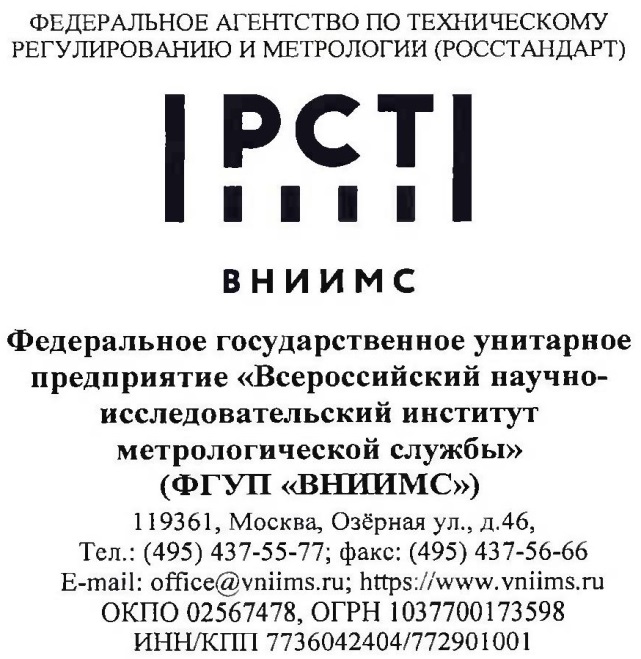 